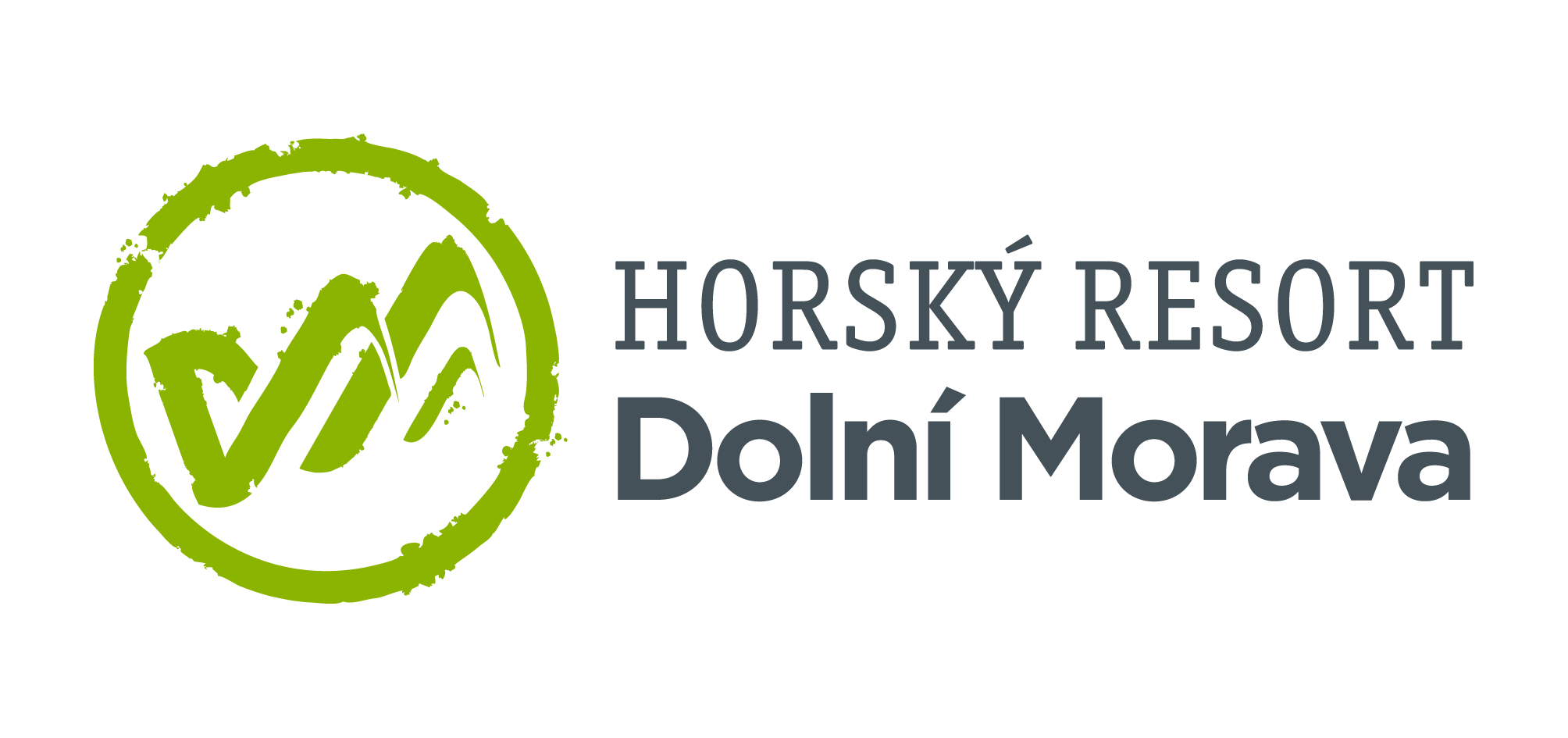 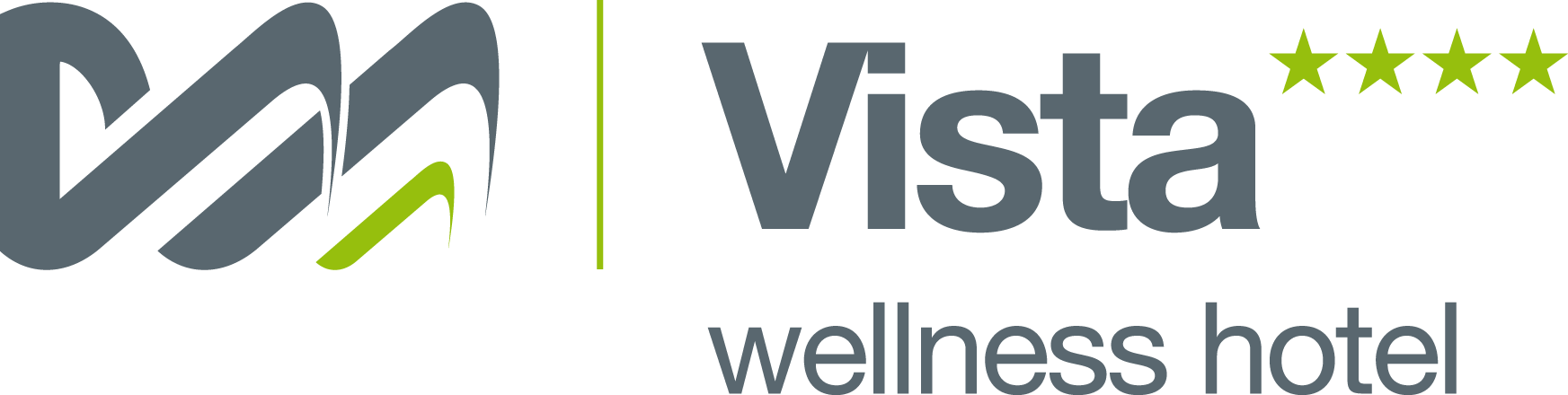 26. 6. 2023TZ – 5 důvodů, proč byste měli v létě s rodinou vyrazit na Dolní Moravu
Ještě hledáte cíl pro svou letní dovolenou nebo uvažujete o pár dnech volna navíc? Vydejte se s celou rodinou na Dolní Moravu do Wellness hotelu Vista. Důvodů je celá řada. Následujících pět však dělá z horského resortu nedaleko hranic Moravy jedničku v prázdninových destinacích. Objevíte originální místo pro dovolenouŘíká se sto lidí, sto chutí. Proto je často těžké vybrat perfektní místo pro pobyt celé rodiny. Tohle ale na Dolní Moravě řešit nemusíte. V blízkém okolí čtyřhvězdičkového hotelu Vista objevíte nejdelší visutý most na světě Sky Bridge 721, Stezku v oblacích, projedete se na jedinečné Mamutí horské dráze, vyřádíte se v Trail parku, necháte děti zažít dobrodružství v Mamutíkových zážitkových parcích… Zábavy je na Dolní Moravě tolik, že nebudete vědět, co dřív. Užijete si pohodlí nejlepšího rodinného hotelu v ČeskuWellness hotel Vista je připravený na hosty v každém věku. Jeho zaměstnanci se starají o to, abyste si vychutnali každou minutu svého pobytu a myslí na všechny detaily – od širokého výběru skvělého jídla, z kterého si vybere každý mlsný jazýček, až po pohádku na dobrou noc pro malé návštěvníky. Každý rok se služby hotelu rozšiřují – letos se například mohou děti těšit na novou Pumptrack zónu s umělou dráhou v délce 37 metrů, na které si zařádí na odrážedlech i kolech, které vám tu rádi také zapůjčí.  Vychutnáte si pobyt bez starostíPotřebujete si odpočinout od všedních starostí? Chcete zažít něco nového bez nutnosti složitého plánování a řešení detailů? V hotelu Vista máte v ceně neomezený wellness a saunový svět, součástí pobytových balíčků je také neomezený vstup do Mamutíkových zážitkových parků, k tomu máte zdarma jízdu lanovkou a letos také bonusové jízdy na bobové dráze pro děti do 15 let zdarma. Děti se budou bavit na nepřekonatelných animačních programechAnimace v hotelu Vista jsou vyhlášené díky svému unikátnímu konceptu a široké nabídce programů pro děti od tří let až po teenagery. Dvanáct hodin denně připravují zkušení animátoři pro malé hosty hry, soutěže, tvoření, představení, pohybové aktivity a spoustu dalších zajímavostí. Co den, to nové téma, aby se nikdo nenudil.Dopřejete si pobyt v prostředí překrásné horské přírodyUtečte parnému létu do příjemného chládku českých hor. Vydejte se některou ze stezek, které lemují dolnomoravské kopce, nadechněte se čerstvého vzduchu a přivoňte si k horským bylinkám. Užijte si klidnou dovolenou uprostřed přírody.Najděte svůj termín a vyberte si pobytový balíček na webu hotelu Vista. Objevte prázdninový poklad uprostřed Dolní Moravy! Další informace o animacích, wellness a nabídce letních zážitků najdete na webu Wellness hotelu Vista www.hotel-dolnimorava.cz.Kontakty:  Horský resort Dolní Morava                                              Mediální servis:Wellness hotel Vista                                                        cammino…Velká Morava 46                                                             Dagmar Kutilová561 69 Dolní Morava, Králíky                                            e-mail: kutilova@cammino.czE-MAIL: rezervace@dolnimorava.cz                                    tel.: +420 606 687 506www.dolnimorava.cz		                                        www.cammino.czwww.hotel-dolnimorava.cz   